Информационные ресурсы ГИА   http://obrnadzor.gov.ru/ – официальный сайт Федеральной службы по надзору в сфере образования и науки (Рособрнадзор);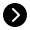    http://fipi.ru/ – официальный сайт ФГБНУ «Федеральный институт педагогических измерений» (ФГБНУ «ФИПИ»);   https://edu.gov.ru/ – официальный сайт Министерства просвещения Российской Федерации;   https://minobr.krasnodar.ru/ – официальный сайт министерства образования, науки и молодежной политики Краснодарского края;   http://www.gas.kubannet.ru/ – официальный сайт ГКУ КК Центра оценки качества образования;   http://www.iro23.ru/ – официальный сайт ГБОУ ДПО «Институт развития образования» Краснодарского края;   https://t.me/minobrkubaniofficial/ – официальная группа министерства образования, науки и молодежной политики Краснодарского края;   https://vk.com/minobrkubani/ – официальная группа министерства образования, науки и молодежной политики Краснодарского края;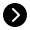 https://ok.ru/minobrnaukikubani/ – официальная группа министерства образования, науки и молодежной политики Краснодарского края;   https://vk.com/giakuban/ – официальная группа «Государственная итоговая аттестация на Кубани» в социальной сети «ВКонтакте»;   https://ok.ru/giakuban/ официальная группа «Государственная итоговая аттестация на Кубани» в социальной сети «Одноклассники»;   http://obrnadzor.gov.ru/navigator-gia/ Навигатор ГИА – информационный ресурс, где собрана вся самая актуальная информация об экзаменах;   https://fipi.ru/navigator-podgotovki/navigator-oge Навигатор самостоятельной подготовки к ОГЭ - размещены методические рекомендации для обучающихся 9 классов   https://fipi.ru/gve/gve-9 материалы для подготовки к ГВЭ-9